Организатор курсов повышения квалификации – ФГАНУ «ВНИМИ»ПРОГРАММА КУРСОВ ПОВЫШЕНИЯ КВАЛИФИКАЦИИ"Стандартизованные и регламентированные требования к производству и обращению молочной продукции"26-29 октября 2020гМосква, 2020гЦель:Развитие профессиональных компетенций в области стандартизации и технического регулирования при производстве и обращении молочной продукции10.00-10.1526октября 2020 годаФГАНУ «ВНИМИ» - КОНСУЛЬТАЦИОННЫЙ ЦЕНТР ДЛЯ ПРЕДПРИЯТИЙ МОЛОЧНОЙ ОТРАСЛИГАЛСТЯН Арам Генрихович – врио директора ФГАНУ «ВНИМИ», д.т.н., академик РАН 10.15-11.55ОЦЕНКА МАРКИРОВКИ МОЛОЧНОЙ ПРОДУКЦИИ В ХОДЕ КОНТРОЛЬНО-НАДЗОРНЫХ МЕРОПРИЯТИЙРАЕВА Надежда Руслановна – начальник отдела надзора по гигиене питания Управления Роспотребнадзора по Московской области 12.00-14.00ПРАВИЛА ДЕКЛАРИРОВАНИЯ ПИЩЕВЫХ ПРОДУКТОВИВАНИЛОВА Ирина Геннадьевна   – заместитель генерального директораВсероссийского научно-исследовательского института сертификации (АО «ВНИИС»), к.т.н.10.00-11.3027 октября 2020 года ТЕХНИЧЕСКИЕ РЕГЛАМЕНТЫ И СТАНДАРТЫ. ПОРЯДОК ВВЕДЕНИЯ В ДЕЙСТВИЕ ИЗМЕНЕНИЙ В ТР ТС МАКЕЕВА Ирина Андреевна – заведующий лабораторией стандартизации, метрологии и патентно-лицензионных работ, д.т.н., эксперт по стандартизации11.35-12.15ТОВАРНЫЙ ЗНАК И НАИМЕНОВАНИЕ МЕСТА ПРОИСХОЖДЕНИЯ ТОВАРА, КАК ИНСТРУМЕНТ ЗАЩИТЫ ПРОДУКЦИИ АПК – ЗАКОНОДАТЕЛЬНЫЕ ТРЕБОВАНИЯПРЯНИЧНИКОВА Наталия Сергеевна – старший научный сотрудник ФГАНУ «ВНИМИ», к.т.н., специалист по патентной работе12.15-14.00МАРКИРОВКА УПАКОВКИ МОЛОЧНОЙ ПРОДУКЦИИФЕДОТОВА Ольга Борисовна   – ведущий научный сотрудник ФГАНУ «ВНИМИ», д.т.н., эксперт РАН10.00-13.3028 октября 2020 годаМАРКИРОВКА МОЛОЧНОЙ ПРОДУКЦИИ - ОБЯЗАТЕЛЬНЫЕ ТРЕБОВАНИЯ ТЕХНИЧЕСКИХ РЕГЛАМЕНТОВ И ОСОБЕННОСТИ МАРКИРОВКИ РАЗЛИЧНЫХ ГРУПП МОЛОЧНОЙ ПРОДУКЦИИСТРАТОНОВА Наталья Викторовна – старший научный сотрудник ФГАНУ «ВНИМИ», к.т.н., эксперт по стандартизации13.30-14.00ЦИФРОВАЯ МАРКИРОВКА МОЛОЧНОЙ ПРОДУКЦИИМАКЕЕВА Ирина Андреевна – заведующий лабораторией стандартизации, метрологии и патентно-лицензионных работ ФГАНУ «ВНИМИ», д.т.н., эксперт по стандартизации10.00-11.3029 октября 2020 годаНЕСКОЛЬКО ПРАВИЛ, КОТОРЫЕ ВАЖНО СОБЛЮДАТЬ ПРИ РАЗРАБОТКЕ МАРКИРОВКИСМИРНОВА Жанна Ильинична – инженер лаб. стандартизации, метрологии и патентно-лицензионных работ ФГАНУ «ВНИМИ», консультант по маркировке пищевой продукции11.35-12.35МАРКИРОВКА ОРГАНИЧЕСКИХ ПРОДУКТОВБЕЛЯКОВА Зинаида Юрьевна - старший научный сотрудник ФГАНУ «ВНИМИ», к.т.н., эксперт по стандартизации 12.35-13.35ТЕСТИРОВАНИЕ МАКЕЕВА Ирина Андреевна – заведующий лабораторией стандартизации, метрологии и патентно-лицензионных работ ФГАНУ «ВНИМИ», д.т.н., эксперт по стандартизации13.35-14.00РЕЗУЛЬТАТЫ ТЕСТИРОВАНИЯ  КОЛОСОВА Елена Вячеславовна – заведующий научно-образовательным центром «Инновационные технологии» ФГАНУ «ВНИМИ», к.т.н., доцент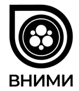 